Functional Job Description: PickingPosition eligible to be considered for temporary modification in conjunction with a Return to Work transitional duty program agreement: This Functional Job Description was completed through an on-site job analysis by a certified professional ergonomist/licensed physical therapist. It is for the purpose of identifying and quantifying the physical functional requirements of this job. The Functional Job Description should not be construed as a detailed description of all specific job duties and/or tools, equipment and materials that may be necessary or incidental to the performance of this job. Further consideration may be necessary when applying the standards to the injured population in the medical management process. Company:Bluestem Brands, Inc.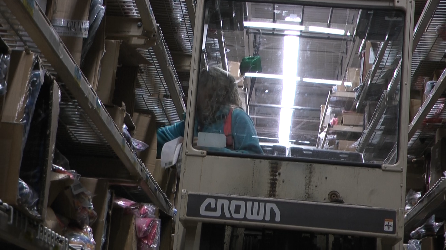 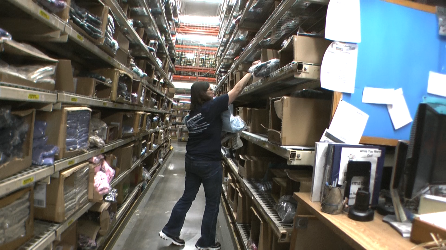 Job Title:PickingDate:11-13-17Dept/Facility:DC, Irvine, PAProduct Section:OutboundElectronic Doc. #FJD Picking FINAL 11-13-17Work HoursOvertime:Voluntary and/or mandatory per production requirements.Breaks:(2) 15 minute & (1) 30 minute lunch breakWork HoursShift:Days of week:Time:Time:Work HoursFirstMonday – Friday6:00 AM to 2:30 PM or 8:00 AM to 4:30 PM6:00 AM to 2:30 PM or 8:00 AM to 4:30 PMWork HoursSecondSunday – Thursday9:30 PM to 6:00 AM9:30 PM to 6:00 AMJob RotationYesJob Training or Credentials Required   at HireEducation/ training:None required; high school diploma or GED preferred.Job Training or Credentials Required   at HireKnowledge/ cognitive skills:Basic math, reading, writing and oral communication skills preferred. Ability to organize work tasks and work independently or as part of a team.Machines, Tools and/or Equipment UsedAir Picker – order picker, carts, totes, assignment list, knife. Works from an order picker at elevated heights.Floor Picker – cart, totes, assignment list, knife. Works from the floor with shelf heights at 6, 24, 40 56 and 72”.Job Purpose/ ObjectivesFill orders.Safety and Personal Protective Equipment Required*Available Hard Hat Steel Toe Footwear Safety GlassesGloves:Safety and Personal Protective Equipment Required*Available Face ShieldBattery change Protective Clothing Safety Glasses/Side Shields LeatherSafety and Personal Protective Equipment Required*Available Dust Mask Safety Vest Fall Protection  Harness: Air Picker Safety Goggles Hearing Protection* Compensatory methods to mitigate heat Rubberized/cloth* Chemical Safety/ Equipment Training/ Certification Required  Daily Meeting and Stretch Breaks (includes:)Industrial Truck Training OSHA Training (Rules and Regulations)Safety/ Equipment Training/ Certification RequiredSafety Topics EZ-Go New Hire Safety OrientationSafety/ Equipment Training/ Certification RequiredSafety Policies Walkie-Rider Right to KnowSafety/ Equipment Training/ Certification RequiredQuestions & Answers Pallet Jack Lockout/Tag OutSafety/ Equipment Training/ Certification RequiredReview Safety Committee Minutes  Forklift Regulated Materials Training (ORM-D)  Supervisor Safety UpdatesSafety/ Equipment Training/ Certification RequiredReview Safety Committee Minutes  Stand-up Reach Truck Regulated Materials Training (ORM-D)  Supervisor Safety UpdatesSafety/ Equipment Training/ Certification RequiredReview Safety Committee Minutes  Order Picker Regulated Materials Training (ORM-D)  Supervisor Safety UpdatesFunctional Job Elements Functional Job Elements Functional Job Elements % of ShiftPicker - AirLoads cart with totes (three levels on the cart).Use order picker to pick product from elevated shelf levels placing items into the totes.Maximum weight of 30# with average weight of 5# or less.Returns to floor level, moves cart to conveyor and lift totes onto conveyor.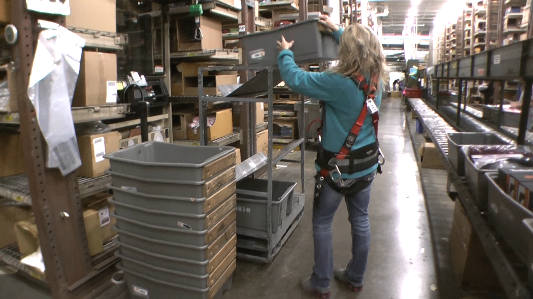 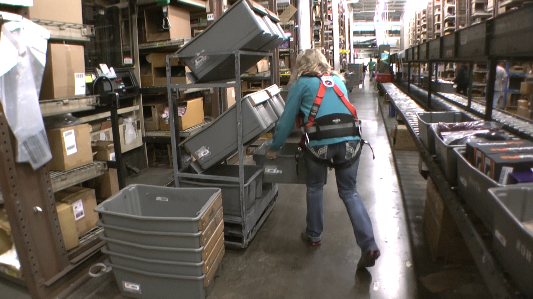 0To 100Picker - AirLoads cart with totes (three levels on the cart).Use order picker to pick product from elevated shelf levels placing items into the totes.Maximum weight of 30# with average weight of 5# or less.Returns to floor level, moves cart to conveyor and lift totes onto conveyor.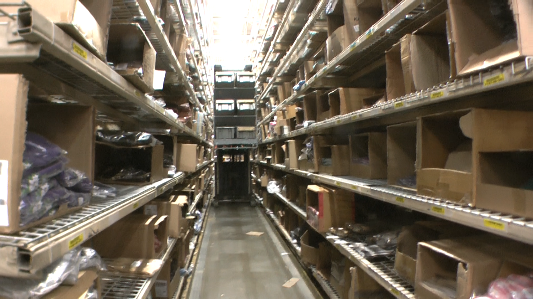 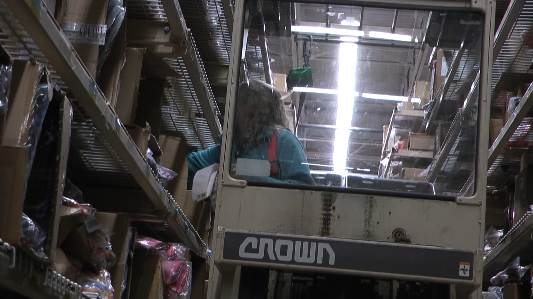 0To 100Picker - AirLoads cart with totes (three levels on the cart).Use order picker to pick product from elevated shelf levels placing items into the totes.Maximum weight of 30# with average weight of 5# or less.Returns to floor level, moves cart to conveyor and lift totes onto conveyor.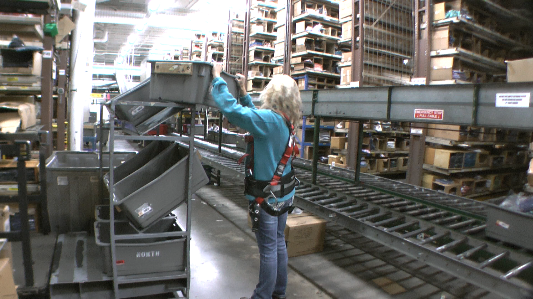 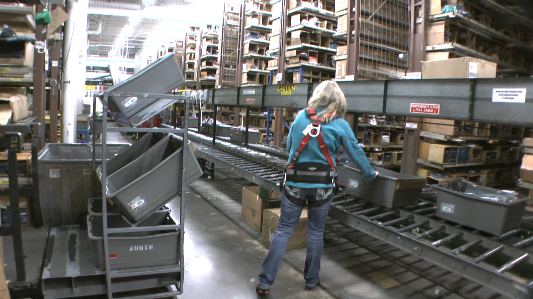 0To 100Picker - FloorPreps totes at the conveyor.Picks items from floor level from shelf heights ranging from 6 to 72”.Maximum weight of 30# with average weight of 5# or less.Holds items in arms until arms are full, walks to the conveyor, places items to into the tote and pushes tote onto the conveyor.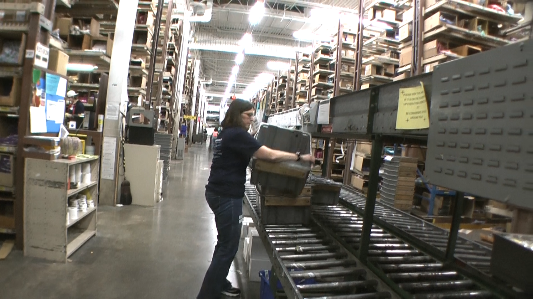 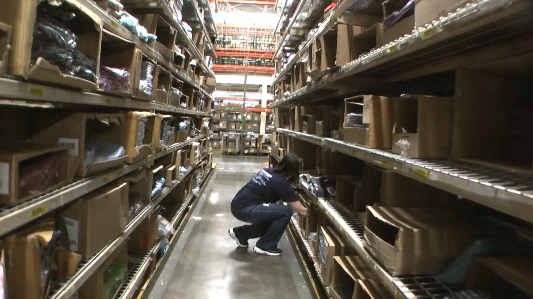 0 to 100Picker - FloorPreps totes at the conveyor.Picks items from floor level from shelf heights ranging from 6 to 72”.Maximum weight of 30# with average weight of 5# or less.Holds items in arms until arms are full, walks to the conveyor, places items to into the tote and pushes tote onto the conveyor.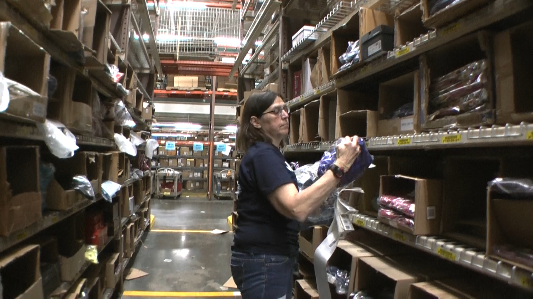 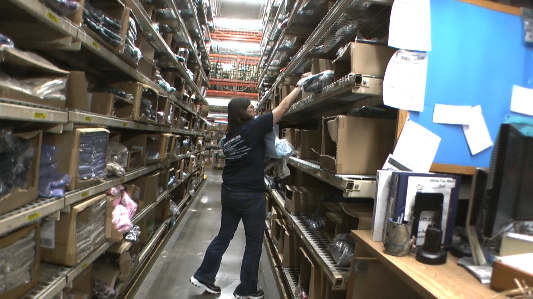 0 to 100Picker - FloorPreps totes at the conveyor.Picks items from floor level from shelf heights ranging from 6 to 72”.Maximum weight of 30# with average weight of 5# or less.Holds items in arms until arms are full, walks to the conveyor, places items to into the tote and pushes tote onto the conveyor.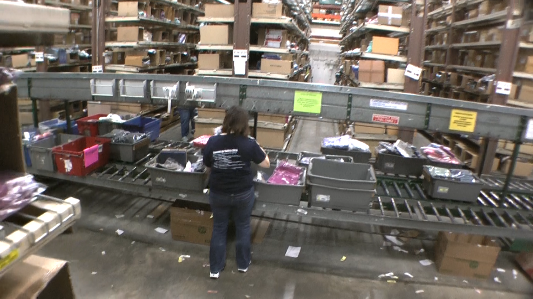 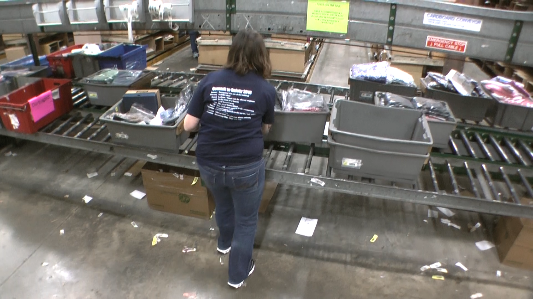 0 to 100Physical FactorsPhysical FactorsPhysical FactorsPhysical FactorsPhysical FactorsPhysical FactorsPhysical FactorsPhysical FactorsPhysical FactorsPhysical FactorsPhysical FactorsPhysical FactorsPhysical FactorsPhysical FactorsPhysical FactorsPhysical FactorsPhysical FactorsPhysical FactorsPhysical FactorsPhysical FactorsPhysical FactorsPhysical FactorsPhysical FactorsPhysical FactorsPhysical FactorsPhysical FactorsPhysical FactorsPhysical FactorsPhysical FactorsPhysical FactorsPhysical FactorsPhysical FactorsPhysical FactorsPhysical FactorsPhysical FactorsPhysical FactorsPhysical FactorsPhysical FactorsPhysical FactorsPhysical FactorsPhysical FactorsPhysical FactorsManual Material Handling – Air PickerManual Material Handling – Air PickerManual Material Handling – Air PickerManual Material Handling – Air PickerManual Material Handling – Air PickerManual Material Handling – Air PickerManual Material Handling – Air PickerManual Material Handling – Air PickerManual Material Handling – Air PickerManual Material Handling – Air PickerManual Material Handling – Air PickerManual Material Handling – Air PickerManual Material Handling – Air PickerManual Material Handling – Air PickerManual Material Handling – Air PickerManual Material Handling – Air PickerManual Material Handling – Air PickerManual Material Handling – Air PickerManual Material Handling – Air PickerManual Material Handling – Air PickerManual Material Handling – Air PickerManual Material Handling – Air PickerManual Material Handling – Air PickerManual Material Handling – Air PickerManual Material Handling – Air PickerManual Material Handling – Air PickerManual Material Handling – Air PickerManual Material Handling – Air PickerManual Material Handling – Air PickerManual Material Handling – Air PickerManual Material Handling – Air PickerManual Material Handling – Air PickerManual Material Handling – Air PickerManual Material Handling – Air PickerManual Material Handling – Air PickerManual Material Handling – Air PickerManual Material Handling – Air PickerManual Material Handling – Air PickerManual Material Handling – Air PickerManual Material Handling – Air PickerManual Material Handling – Air PickerManual Material Handling – Air Picker(lbs)Floor-Knuckle (0” to 30”)Floor-Knuckle (0” to 30”)Floor-Knuckle (0” to 30”)Floor-Knuckle (0” to 30”)Floor-Knuckle (0” to 30”)Knuckle-Chest (30” to 50’)Knuckle-Chest (30” to 50’)Knuckle-Chest (30” to 50’)Knuckle-Chest (30” to 50’)Knuckle-Chest (30” to 50’)Chest-Overhead( > 50”)Chest-Overhead( > 50”)Chest-Overhead( > 50”)Chest-Overhead( > 50”)Chest-Overhead( > 50”)Carry - Two Hands; FrontCarry - Two Hands; FrontCarry - Two Hands; FrontCarry - Two Hands; FrontCarry - Two Hands; FrontCarry - One Hand; SideCarry - One Hand; SideCarry - One Hand; SideCarry - One Hand; SideCarry - One Hand; SidePushPushPushPushPushPullPullPullPullPull100755030151050ExpNROFCNROFCNROFCNROFCNROFCNROFCNROFCManual Material Handling – Floor PickerManual Material Handling – Floor PickerManual Material Handling – Floor PickerManual Material Handling – Floor PickerManual Material Handling – Floor PickerManual Material Handling – Floor PickerManual Material Handling – Floor PickerManual Material Handling – Floor PickerManual Material Handling – Floor PickerManual Material Handling – Floor PickerManual Material Handling – Floor PickerManual Material Handling – Floor PickerManual Material Handling – Floor PickerManual Material Handling – Floor PickerManual Material Handling – Floor PickerManual Material Handling – Floor PickerManual Material Handling – Floor PickerManual Material Handling – Floor PickerManual Material Handling – Floor PickerManual Material Handling – Floor PickerManual Material Handling – Floor PickerManual Material Handling – Floor PickerManual Material Handling – Floor PickerManual Material Handling – Floor PickerManual Material Handling – Floor PickerManual Material Handling – Floor PickerManual Material Handling – Floor PickerManual Material Handling – Floor PickerManual Material Handling – Floor PickerManual Material Handling – Floor PickerManual Material Handling – Floor PickerManual Material Handling – Floor PickerManual Material Handling – Floor PickerManual Material Handling – Floor PickerManual Material Handling – Floor PickerManual Material Handling – Floor PickerManual Material Handling – Floor PickerManual Material Handling – Floor PickerManual Material Handling – Floor PickerManual Material Handling – Floor PickerManual Material Handling – Floor PickerManual Material Handling – Floor Picker(lbs)Floor-Knuckle (0” to 30”)Floor-Knuckle (0” to 30”)Floor-Knuckle (0” to 30”)Floor-Knuckle (0” to 30”)Floor-Knuckle (0” to 30”)Knuckle-Chest (30” to 50’)Knuckle-Chest (30” to 50’)Knuckle-Chest (30” to 50’)Knuckle-Chest (30” to 50’)Knuckle-Chest (30” to 50’)Chest-Overhead( > 50”)Chest-Overhead( > 50”)Chest-Overhead( > 50”)Chest-Overhead( > 50”)Chest-Overhead( > 50”)Carry - Two Hands; FrontCarry - Two Hands; FrontCarry - Two Hands; FrontCarry - Two Hands; FrontCarry - Two Hands; FrontCarry - One Hand; SideCarry - One Hand; SideCarry - One Hand; SideCarry - One Hand; SideCarry - One Hand; SidePushPushPushPushPushPullPullPullPullPull100755030151050ExpNROFCNROFCNROFCNROFCNROFCNROFCNROFCPostures/Movements – Air PickerPostures/Movements – Air PickerPostures/Movements – Air PickerPostures/Movements – Air PickerPostures/Movements – Air PickerPostures/Movements – Air PickerPostures/Movements – Air PickerPostures/Movements – Air PickerPostures/Movements – Air PickerPostures/Movements – Air PickerPostures/Movements – Air PickerPostures/Movements – Air PickerPostures/Movements – Air PickerPostures/Movements – Air PickerPostures/Movements – Air PickerHead/Neck – Air PickerHead/Neck – Air PickerHead/Neck – Air PickerHead/Neck – Air PickerHead/Neck – Air PickerHead/Neck – Air PickerExpSitStandWalkBalStairsLad-derFoot contrlTwist WaistBend WaistSquatKneelCrawlReach below 54”Reach above 54”Flex StaticExt StaticRot StaticFlex DynExt DynRot DynCFORNPostures/Movements – Floor PickerPostures/Movements – Floor PickerPostures/Movements – Floor PickerPostures/Movements – Floor PickerPostures/Movements – Floor PickerPostures/Movements – Floor PickerPostures/Movements – Floor PickerPostures/Movements – Floor PickerPostures/Movements – Floor PickerPostures/Movements – Floor PickerPostures/Movements – Floor PickerPostures/Movements – Floor PickerPostures/Movements – Floor PickerPostures/Movements – Floor PickerPostures/Movements – Floor PickerHead/Neck – Floor PickerHead/Neck – Floor PickerHead/Neck – Floor PickerHead/Neck – Floor PickerHead/Neck – Floor PickerHead/Neck – Floor PickerExpSitStandWalkBalStairsLad-derFoot contrlTwist WaistBend WaistSquatKneelCrawlReach below 54”Reach above 54”Flex StaticExt StaticRot StaticFlex DynExt DynRot DynCFORNHand UseHand UseHand UseHand UseSensorySensorySensorySensorySensoryCommunicationCommunicationCommunicationCommunicationAbbreviations: Bal=Bal, Exp=Exposure, Contrl=Control, Flex=Flexion, Ext=Extension, Dyn=Dynamic, Manip=ManipulationExpSimple GraspFirm GraspFine ManipBalSeeHearTouch FeelTasteSmellTalkReadWriteHand SignalAbbreviations: Bal=Bal, Exp=Exposure, Contrl=Control, Flex=Flexion, Ext=Extension, Dyn=Dynamic, Manip=ManipulationCAbbreviations: Bal=Bal, Exp=Exposure, Contrl=Control, Flex=Flexion, Ext=Extension, Dyn=Dynamic, Manip=ManipulationFAbbreviations: Bal=Bal, Exp=Exposure, Contrl=Control, Flex=Flexion, Ext=Extension, Dyn=Dynamic, Manip=ManipulationOAbbreviations: Bal=Bal, Exp=Exposure, Contrl=Control, Flex=Flexion, Ext=Extension, Dyn=Dynamic, Manip=ManipulationRAbbreviations: Bal=Bal, Exp=Exposure, Contrl=Control, Flex=Flexion, Ext=Extension, Dyn=Dynamic, Manip=ManipulationNAbbreviations: Bal=Bal, Exp=Exposure, Contrl=Control, Flex=Flexion, Ext=Extension, Dyn=Dynamic, Manip=ManipulationEnvironmental FactorsExposure LevelExposure LevelExposure LevelExposure LevelExposure LevelKey/CommentsEnvironmental FactorsNROFCKey/CommentsOutdoor WorkComments:Indoor Work:  Primary work area is a large indoor warehouse complex. Moving Objects: Be aware of and avoid moving objects including product and equipment.Indoor WorkComments:Indoor Work:  Primary work area is a large indoor warehouse complex. Moving Objects: Be aware of and avoid moving objects including product and equipment.HeatComments:Indoor Work:  Primary work area is a large indoor warehouse complex. Moving Objects: Be aware of and avoid moving objects including product and equipment.ColdComments:Indoor Work:  Primary work area is a large indoor warehouse complex. Moving Objects: Be aware of and avoid moving objects including product and equipment.Wet/ HumidComments:Indoor Work:  Primary work area is a large indoor warehouse complex. Moving Objects: Be aware of and avoid moving objects including product and equipment.Hearing ProtectionComments:Indoor Work:  Primary work area is a large indoor warehouse complex. Moving Objects: Be aware of and avoid moving objects including product and equipment.VibrationComments:Indoor Work:  Primary work area is a large indoor warehouse complex. Moving Objects: Be aware of and avoid moving objects including product and equipment.Fumes/Gases/OdorsComments:Indoor Work:  Primary work area is a large indoor warehouse complex. Moving Objects: Be aware of and avoid moving objects including product and equipment.DustComments:Indoor Work:  Primary work area is a large indoor warehouse complex. Moving Objects: Be aware of and avoid moving objects including product and equipment.Moving Objects Comments:Indoor Work:  Primary work area is a large indoor warehouse complex. Moving Objects: Be aware of and avoid moving objects including product and equipment.ElectricalComments:Indoor Work:  Primary work area is a large indoor warehouse complex. Moving Objects: Be aware of and avoid moving objects including product and equipment.ChemicalComments:Indoor Work:  Primary work area is a large indoor warehouse complex. Moving Objects: Be aware of and avoid moving objects including product and equipment.Protected Work Heights (Air Picker)Comments:Indoor Work:  Primary work area is a large indoor warehouse complex. Moving Objects: Be aware of and avoid moving objects including product and equipment.Unprotected Work Heights (air pick)Comments:Indoor Work:  Primary work area is a large indoor warehouse complex. Moving Objects: Be aware of and avoid moving objects including product and equipment.Flying DebrisComments:Indoor Work:  Primary work area is a large indoor warehouse complex. Moving Objects: Be aware of and avoid moving objects including product and equipment.Lighting (Inadequate/Excessive)Comments:Indoor Work:  Primary work area is a large indoor warehouse complex. Moving Objects: Be aware of and avoid moving objects including product and equipment.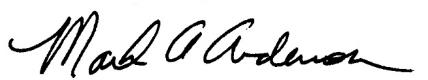 This Functional Job Description has been reviewed by company representatives and is believed to be an accurate representation of most of the job content.Mark A Anderson, MA, PT, CPECertified Professional EconomistLicensed Physical TherapistErgoSystems Consulting Group, Inc.7421 W Shoreline DrWaconia, MN 55387952-401-9296mark.anderson@ergosystemsconsulting.comwww.ergosystemsconsulting.com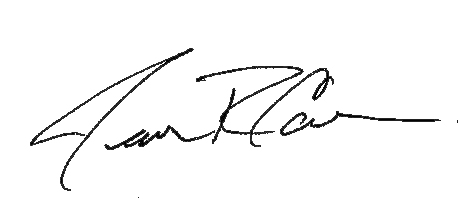 ___________________________________Mark A Anderson, MA, PT, CPECertified Professional EconomistLicensed Physical TherapistErgoSystems Consulting Group, Inc.7421 W Shoreline DrWaconia, MN 55387952-401-9296mark.anderson@ergosystemsconsulting.comwww.ergosystemsconsulting.comJames Cowan, Production Manager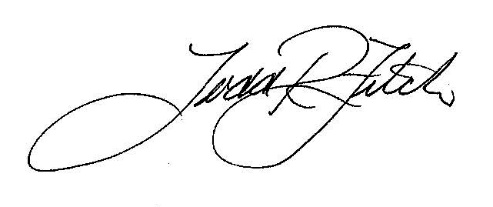 Mark A Anderson, MA, PT, CPECertified Professional EconomistLicensed Physical TherapistErgoSystems Consulting Group, Inc.7421 W Shoreline DrWaconia, MN 55387952-401-9296mark.anderson@ergosystemsconsulting.comwww.ergosystemsconsulting.com_______________________________________Mark A Anderson, MA, PT, CPECertified Professional EconomistLicensed Physical TherapistErgoSystems Consulting Group, Inc.7421 W Shoreline DrWaconia, MN 55387952-401-9296mark.anderson@ergosystemsconsulting.comwww.ergosystemsconsulting.comTodd Fitch, Facilities Operations Director